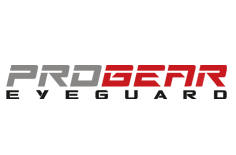 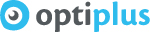 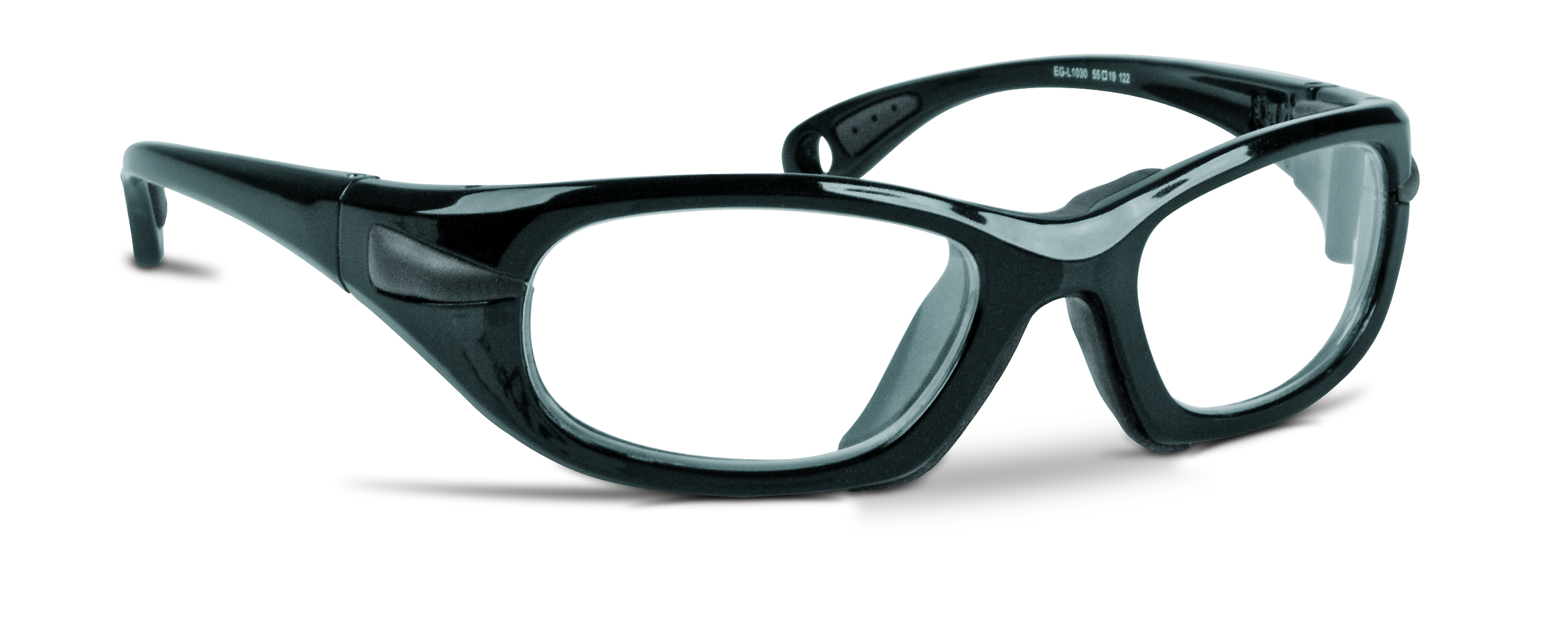 Mogelijke combinaties van PD en montuurmaatsphcylasPDHoog-teRLRef.Maat en kleurKruis uw keuze aanEGS10101S metallic zwart verenEGS10111S metallic zwart hoofdbandEGS10102S metallic zilver verenEGS10112S metallic zilver hoofdbandEGS10105S metallic rood verenEGS10115S metallic rood hoofdbandEGS10106S metallic blauw verenEGS10116S metallic blauw hoofdbandEGM10201M metallic zwart verenEGM10211M metallic zwart hoofdbandEGM10203M metallic grijs verenEGM10213M metallic grijs hoofdbandEGM10204M parel wit verenEGM10214M parel wit hoofdbandEGM10205M metallic rood verenEGM10215M metallic rood hoofdbandEGL10301L metallic zwart verenEGL10311L metallic zwart hoofdbandEGL10303L metallic grijs verenEGL10313L metallic grijs hoofdbandEGL10306L metallic blauw verenEGL10316L metallic blauw hoofdbandEGL10307L metallic bruin verenEGL10317L metallic bruin hoofdbandPD R/L
(mm)S
48-18 mmM
52-19 mmL
55-19 mm23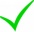 XX24XX25XX26XX27XX28X29X30X3132333435363738